SEND Service 0-25 Required Information and Consent For Online Consultations ONLY (Following initial discussion with Link Practitioner, this from should be completed and emailed to SENDconsultations@cambridgeshire.gov.uk  prior to booking an online consultation on booking bug)Consent from person(s) with Parental RightsI understand that this information will be shared with members of the SEND Service 0-25 and that SEND Service 0-25 work with different professionals from within Cambridgeshire County Council People & Communities (including Education, Early Years & Childcare Setting, Social Care, Early Help Teams, Children's Centres), and may need to share or ask for information e.g. reports about the needs of my child and family.I understand that this information and record of work following a consultation will be stored electronically on the Cambridgeshire County Council system and may be used for audit and quality assurance processes.  I understand that in addition SEND Service 0-25  work with different professionals from within the Health service (e.g. health visitors, speech therapists, community paediatricians, GPs) and may need to share or ask for information (with consent) e.g. reports about the needs of my child and family.  The Local Authority has the power to share information about families where there are concerns about the well-being of children and young people.For any further queries, questions or concerns relating to data protection and the Data Protection Act, please contact us at: Email:  data.protection@cambridgeshire.gov.uk Tel: 01223 699137	I understand that I have the right, at any time, to request access to all personal information held about me.  For further details about this, please see our web page https://www.cambridgeshire.gov.uk/data-protection-and-foi/ When completed, please return electronically to: SENDconsultations@cambridgeshire.gov.uk 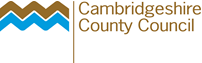 Child/Young Person: DOB: DOB:  Age:  Age:  Year: Parent/Carer name/s: Home address: Home address: Home address: Home address: Home address: Parent/Carer contact number/s:Parent/Carer contact number/s:Parent/Carer email/s:Parent/Carer email/s:Parent/Carer email/s:Parent/Carer email/s:School:  School:  Has there been previous SEND Service Involvement? (if so, please give details)Has there been previous SEND Service Involvement? (if so, please give details)Has there been previous SEND Service Involvement? (if so, please give details)Has there been previous SEND Service Involvement? (if so, please give details)Has there been previous SEND Service Involvement? (if so, please give details)Has there been previous SEND Service Involvement? (if so, please give details)Parent/Carers:What changes would you like to see following SEND Service consultation? Parent/Carers:What changes would you like to see following SEND Service consultation? Parent/Carers:What changes would you like to see following SEND Service consultation? Parent/Carers:What changes would you like to see following SEND Service consultation? Parent/Carers:What changes would you like to see following SEND Service consultation? Parent/Carers:What changes would you like to see following SEND Service consultation?  Name of person completing request:  Job title:  Name of person completing request:  Job title:  Name of person completing request:  Job title:  Name of person completing request:  Job title:  Date:  Date: I understand that the local Authority will collect, store and share my personal information in a way that is compatible with General Data Protection Regulation. I give permission for involvement from SEND Service 0-25 Years to take place:   YES/NO*I give permission for the report to be shared with health colleagues and those colleagues to be asked for relevant information if they are also involved in supporting my child: YES/NO*I understand that the local Authority will collect, store and share my personal information in a way that is compatible with General Data Protection Regulation. I give permission for involvement from SEND Service 0-25 Years to take place:   YES/NO*I give permission for the report to be shared with health colleagues and those colleagues to be asked for relevant information if they are also involved in supporting my child: YES/NO*I understand that the local Authority will collect, store and share my personal information in a way that is compatible with General Data Protection Regulation. I give permission for involvement from SEND Service 0-25 Years to take place:   YES/NO*I give permission for the report to be shared with health colleagues and those colleagues to be asked for relevant information if they are also involved in supporting my child: YES/NO*Parent / Carer / Young Person Name/ preferred contact detailsSignatureDate